All forms submitted will be allocated to an IPC specialist within 5 working days.  We will try to visit the home and conduct an IPC audit within 10 working days of the referral being allocated and then compile an action plan within 10 working days of the visit.  To help us support you, please provide as much information as possible. Please note that not all referrals will automatically be accepted. Infection Prevention & ControlSupport Referral FormPlease forward all forms to the team email account.InfectionPrevention@lancashire.gov.uk 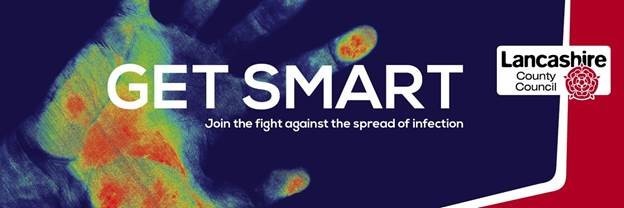 ReferrerPlease provide your detailsFull NameDateRelationshipProfessional            Member of the Public             Family Member/Guardian   Other   Please Specify Designation/Job titleOrganisationTelephone No.Email AddressServicePlease provide details of the service you are referringType of  ServiceNursing/Residential Home    General Practice    Social Care Provider    Nursery/School    Other    Please Specify Name of ServiceAddressContact PersonDesignation/Job TitleTelephone No.Email AddressConcernPlease provide as much detail as possibleIncident FollowingAudit        Report        Personal Visit       Outbreak       Safeguarding    Environmental  Who is affectedService users Persons employed for the purpose of the carrying on of the regulated activity Others    Please Specify Breach /CQC Outcome 8: Cleanliness and infection control(a) the effective operation of systems designed to assess the risk of and to prevent, detect and control the spread of a health care associated infection; (b) where applicable, the provision of appropriate treatment for those who are affected by a health care associated infection;  and(c) the maintenance of appropriate standards of cleanliness and hygiene in relation to—(i) premises occupied for the purpose of carrying on the regulated activity, (ii) equipment and reusable medical devices used for the purpose of carrying on the regulated activity, and(iii) materials to be used in the treatment of service users where such materials are at risk of being contaminated with a health care associated infection. CommentsPlease provide a thorough and concise explanation on the incident/issueSupport RequestedMeeting Attendance        Audit/Visit          Audit/Report         Advice    Other     Please Specify Further CommentsHas the service/ organisation been informed of the referral?Yes      No For Office Use OnlyDate ReceivedConfirmation SentDelegated ToRequest TypeInternal      External Further Action Required from the IPC Team Yes      No Meeting Attendance        Audit/Visit          Audit/Report         Advice    Other     Please Specify CommentsResolution